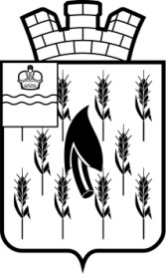 СОБРАНИЕ ПРЕДСТАВИТЕЛЕЙГОРОДСКОГО ПОСЕЛЕНИЯ«ПОСЕЛОК ВОРОТЫНСК»РЕШЕНИЕВ соответствии с Федеральным законом от 06 октября 2003 года № 131-ФЗ «Об общих принципах организации местного самоуправления в Российской Федерации», Уставом городского поселения «Поселок Воротынск», Собрание представителей  Р Е Ш И Л О:1. Утвердить Порядок выявления мнения граждан по вопросу о поддержке инициативного проекта путём опроса граждан, сбора их подписей согласно приложению.2. Настоящее решение подлежит размещению на официальном сайте ГП «Поселок Воротынск» в информационно-телекоммунистической сети «Интернет».3. Настоящее Решение вступает в силу со дня его официального опубликования (обнародования).               Глава ГП «Поселок Воротынск»                                                                 О.И. Литвинова      Приложение к РешениюСобрания представителей ГП  «Поселок Воротынск» от 01.06.2021 г. № 16Порядоквыявления мнения граждан по вопросу о поддержке инициативного проекта путём опроса граждан, сбора их подписей1. Выявление мнения граждан по вопросу о поддержке инициативного проекта может проводиться путём опроса граждан или сбора их подписей.2. Выявление мнения граждан по вопросу о поддержке инициативного проекта путём опроса граждан осуществляется в соответствии с Положением о порядке назначения и проведения опроса граждан на территории городского поселения «Поселок Воротынск», утверждённым решением Собрания представителей городского поселения «Поселок Воротынск» (далее- Собрание).3. Сбор подписей граждан по вопросу о поддержке инициативного проекта осуществляется инициаторами проекта в форме подписного листа согласно приложению 1 к настоящему Порядку. К подписному листу прилагаются согласия на обработку персональных данных граждан, подписавших подписной лист, согласно приложению 2 к настоящему Порядку.4. Данные о гражданине в подписной лист вносятся собственноручно только рукописным способом, при этом использование карандашей не допускается. 5. Каждый подписной лист с подписями граждан должен быть заверен инициаторами проекта. В случае если инициатором проекта выступает инициативная группа, подписной лист заверяется любым из членов инициативной группы.6. В подписные листы вносятся подписи не менее 50 % граждан, достигших шестнадцатилетнего возраста, проживающих на территории, части территории городского поселения «Поселок Воротынск», на которой может реализовываться инициативный проект, определенной постановлением главы городского поселения «Поселок Воротынск».7. После окончания сбора подписей инициатором проекта подсчитывается количество подписей и составляется протокол об итогах сбора подписей граждан в поддержку инициативного проекта по форме согласно приложению 3 к настоящему Порядку (далее - протокол). Протокол подписывается инициатором проекта. В случае если инициатором проекта является инициативная группа граждан, протокол подписывается всеми членами инициативной группы граждан.8. Протокол и подписные листы направляются вместе с инициативным проектом специалисту администрации городского поселения «Поселок Воротынск», ответственному за организацию работы по рассмотрению инициативных проектов в городском поселении «Поселок Воротынск», в соответствии с порядком выдвижения, внесения, обсуждения, рассмотрения инициативных проектов, а также проведения их конкурсного отбора в городском поселении «Поселок Воротынск», утвержденным решением Собрания. Приложение 1к Порядку выявления мнения граждан 
по вопросу о поддержке инициативного проекта путём опроса граждан, сбора их подписей Подписной листМы, нижеподписавшиеся жители городского поселения «Поселок Воротынск», поддерживаем инициативный проект(наименование инициативного проекта)Подписи заверяю _____________________________________________________________(Ф.И.О., дата рождения, данные паспорта (или заменяющего его документа), адрес места _______________________________________________________________________________________ жительства лица, осуществляющего сбор подписей)«___» __________ 20___ г.                                                               ______________                                                                                                                                                                                   (подпись)Приложение 2к Порядку выявления мненияграждан по вопросу о поддержке инициативного проекта путём опроса граждан, сбора их подписейСогласиена обработку персональных данныхЯ,_________________________________________________________________________________________________________________________________,(фамилия, имя, отчество, адрес, номер основного документа, удостоверяющего его личность, сведения о дате выдачи указанного документа и выдавшем его органе) в соответствии со статьёй 9 Федерального закона от 27 июля 2006 года № 152-ФЗ «О персональных данных» выражаю своё согласие на обработку администрацией городского поселения «Поселок Воротынск» моих персональных данных.1. Администрация городского поселения «Поселок Воротынск» (далее – администрация)  вправе осуществлять обработку моих персональных данных (сбор, систематизацию, накопление, хранение, уточнение (обновление, изменение), использование, распространение (в том числе передачу), блокирование, уничтожение моих персональных данных) в документарной и электронной форме.2. Перечень персональных данных, на обработку которых даётся настоящее согласие: фамилия, имя, отчество, дата рождения, серия и номер паспорта или заменяющего его документа, адрес места жительства.3. Настоящее согласие действует бессрочно. Условием прекращения обработки персональных данных является получение моего письменного отзыва настоящего согласия. Администрация прекращает обработку персональных данных и в случае, если сохранения персональных данных не требуется, уничтожает их в срок, не превышающий 30 дней с даты поступления указанного отзыва. Администрация вправе после получения отзыва настоящего согласия продолжать обработку моих персональных данных в той части, в которой для ее осуществления согласия не требуется или не будет требоваться в силу действующего законодательства. Настоящий пункт является соглашением между мной и администрацией об изменении срока прекращения обработки моих персональных данных после поступления отзыва настоящего согласия.4. Администрация вправе обрабатывать мои персональные данные в целях рассмотрения инициативного проекта, а также в целях исполнения иных полномочий в соответствии с действующим законодательством.5. Я даю согласие на передачу своих персональных данных третьим лицам для их обработки способами, указанными в пункте 1 настоящего согласия, для достижения целей, указанных в пункте 4 настоящего согласия.«___» __________ 20___ г.                                                               ______________                                                                                                                                                                                       (подпись)Приложение 3к Порядку выявления мнения граждан по вопросу о поддержке инициативного проекта путём опроса граждан, сбора их подписейПротокол об итогах сбора подписей граждан в поддержку инициативного проекта ____________________________________________________________________.(наименование инициативного проекта)Территория, на которой осуществлялся сбор подписей, в соответствии с постановлением главы городского поселения «Поселок Воротынск» об определении части территории поселения, на которой может реализовываться инициативный проект __________________________________________________________________.Общее количество жителей, проживающих на указанной территории –____________________________________________________________________.Количество подписей, которое необходимо для учёта мнения по вопросу поддержки инициативного проекта – ____________________________________.Количество подписных листов – ___________________________________.Количество подписей в подписных листах в поддержку инициативного проекта – ___________________________________________________________.Инициатор проекта ____________________                   _______________________                                                                    (подпись)01.06.2021 г.№ 16 Об утверждении Порядка выявления мнения граждан по вопросу о поддержке инициативного проекта путём опроса граждан, сбора их подписей№ п/пФамилия, имя, отчествоДата рожденияАдрес места жительстваДанные паспорта (или заменяющего его документа)Подпись 
и дата подписания листа